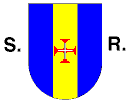 Região Autónoma da MadeiraGoverno RegionalSECRETARIA REGIONAL DA EDUCAÇÃO e RECURSOS HUMANOSESCOLA… / SERVIÇO TÉCNICO…ANEXO 1.5Avaliação do desempenho do pessoal docenteRequerimentoDecreto Regulamentar Regional n.º 26/2012/M, de 8 de outubroExmo(a). Senhor(a)Diretor, presidente do conselho executivo, da comissão provisória, da comissão executiva instaladora, diretor técnico ou diretor do serviço técnico da Direção Regional de EducaçãoNota: só serão considerados os pontos assinalados com .AvaliadoN. º de identificação fiscalVínculoEscalãoGrupo de recrutamentoRequerRequerRequerQue seja considerado o projeto docente que se anexa ao presente requerimento, de acordo com o artigo 17.º do Decreto Regulamentar Regional n.º 26/2012/M, de 8 de outubro.Que seja considerado o projeto docente que se anexa ao presente requerimento, de acordo com o artigo 17.º do Decreto Regulamentar Regional n.º 26/2012/M, de 8 de outubro.Que seja calendarizada a observação de atividades educativas, aulas ou estratégias de intervenção, conforme previsto no n.º 2 do artigo 18.º do Decreto Regulamentar Regional n.º 26/2012/M, de 8 de outubro, por me encontrar numa das seguintes situações:2.1. 	Período probatório.Que seja calendarizada a observação de atividades educativas, aulas ou estratégias de intervenção, conforme previsto no n.º 2 do artigo 18.º do Decreto Regulamentar Regional n.º 26/2012/M, de 8 de outubro, por me encontrar numa das seguintes situações:2.2. 	Integrado no 2.º ou 4.º escalão da carreira docente.Que seja calendarizada a observação de atividades educativas, aulas ou estratégias de intervenção, conforme previsto no n.º 2 do artigo 18.º do Decreto Regulamentar Regional n.º 26/2012/M, de 8 de outubro, por me encontrar numa das seguintes situações:2.3. 	Última avaliação com a menção de Insuficiente.Que seja calendarizada a observação de atividades educativas, aulas ou estratégias de intervenção, conforme previsto no n.º 2 do artigo 18.º do Decreto Regulamentar Regional n.º 26/2012/M, de 8 de outubro, por me encontrar numa das seguintes situações:2.4. 	Para atribuição de Excelente (em qualquer escalão).Que seja integrado no regime geral de avaliação (), nos termos do n.º 7 do artigo 28.º do Decreto Regulamentar Regional n.º 26/2012/M, de 8 de outubro: 3.1. Para obtenção da menção de Muito bom.Que seja integrado no regime geral de avaliação (), nos termos do n.º 7 do artigo 28.º do Decreto Regulamentar Regional n.º 26/2012/M, de 8 de outubro: 3.2. Para obtenção da menção de Excelente, mediante a observação de aulas.Entrada nos serviços administrativosDecisãoData de entrega:  	Rubrica: Deferido Indeferido, com os seguintes fundamentos:      Data: O Diretor / Presidente: Comunicação ao docenteData de entrega:  	Rubrica: